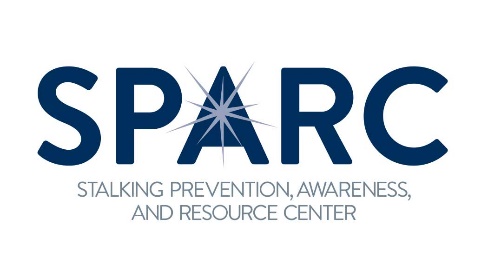 TRAINING REQUEST FORMContact InformationOrganization:Agency Contact Name:Address:City, State, Zip: Phone:Email & Website:Legal name and federal ID number of host agency:Billing contact information (Name, Title, Email): Signatory (Name, Title, Email): Do OVW grant funds support your agency or event? If yes, please list grant name:Event InformationEvent Title:Date and time of event:Is your date flexible: Purpose/Goals of Event:Audience disciplines, experience level:Estimated number of attendees: Is the event local, regional, state, or national in scope? De we have permission to announce our involvement on our website?  If yes, please include relevant links: Presentation topics and training content requested: Will attendees be asked to evaluate the presentation? 	If yes, will you provide the evaluation to SPARC?Will you be able to provide SPARC with contact information, including email addresses for attendees? Please specify which of our travel associated costs you can cover (typical costs include air travel, hotel, per diem, and ground transportation): Any other information you would like to provide: Please email the completed form to jlandhuis@aequitasresource.org 